Активисты клубов молодого избирателя МБОУ «СОШ №64» и МБОУ «СОШ №52» стали инициаторами проведения межшкольного мероприятия - квест-игры «Избиратель нового века», которая состоялась в МБОУ «СОШ №64» 15.02.2019 г.В квест-игре приняли участие 11 команд. Участники квест-игры были очень активны, проявляли выдумку, смекалку, продемонстрировали достаточно хорошие знания в области избирательного права и истории. Итоги квест-игры:1 место – МБОУ «СОШ № 64»2 место– МБОУ «Гимназия № 74»3 место – МБОУ «СОШ №53».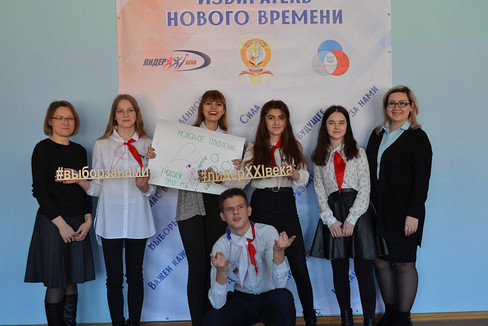 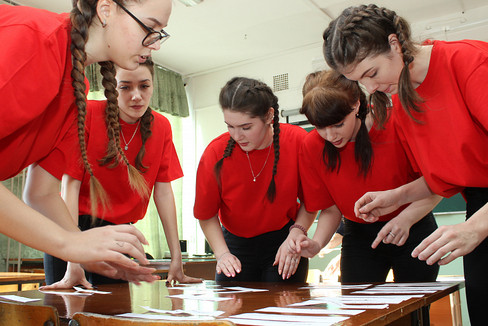 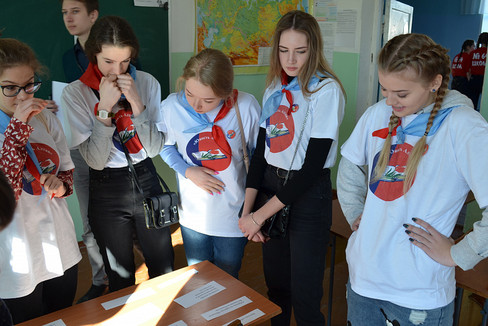 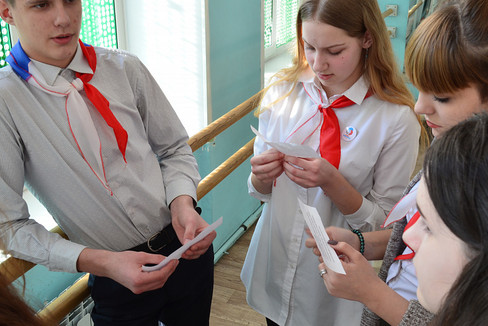 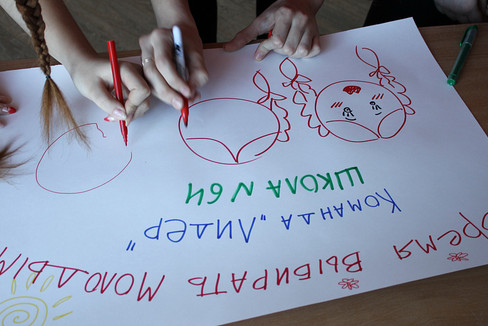 